Projekt pt. „Logiczny uczeń szkoły ponadgimnazjalnej jako III misja Uniwersytetu Opolskiego” współfinansowany ze środków Unii Europejskiej w ramach Europejskiego Funduszu SpołecznegoPOWR.03.01.00-00-EF42/16 - okres realizacji od 01.09.2017 r. do 30.06.2019 PROGRAM ZAJĘĆ DLA LICEUMAutorzy programu: prof. UO dr hab. Iwona Alechnowicz-Skrzypek oraz prof. dr hab. Adam Grobler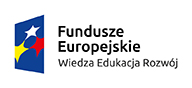 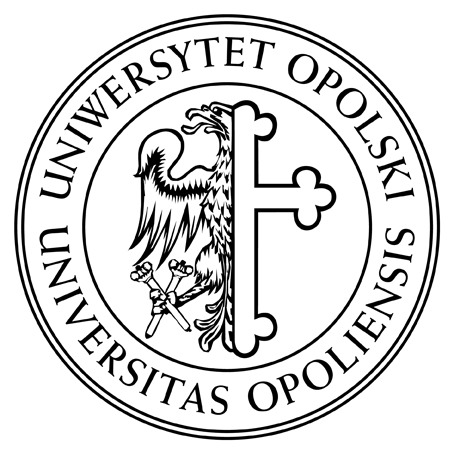 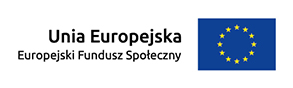 Program zajęćProgram zajęćProgram zajęćProgram zajęćLp.Temat zajęćLiczba godzinData realizacji 1Co znaczy „niektóre”?2wg harmonogramu2Jak rozum błądzi.2wg harmonogramu3Nie daj się zbajerować.2wg harmonogramu4Czy istnienie jest własnością?2wg harmonogramu5Nieskończony regres i sprowadzanie do niedorzeczności.2wg harmonogramu6Co robić, gdy nie wiadomo, co robić?4wg harmonogramu7Powtórzenie, utrwalenie i uzupełnienie materiału z tematów 1 - 6.2wg harmonogramu8Czy w ogóle można coś wiedzieć?2wg harmonogramu9Czy jeśli coś wiemy, to wiemy z obserwacji?2wg harmonogramu10Wyjaśnianie i ściemnianie.2wg harmonogramu11Wyjdź poza stereotyp.2wg harmonogramu12Równi i równiejsi.2wg harmonogramu13Dylematy moralne.2wg harmonogramu14Powtórzenie, utrwalenie i uzupełnienie materiału z tematów 7 – 12.2wg harmonogramuOczekiwane efekty edukacyjneForma sprawdzaniaPodniesienie kompetencji uczestników projektu w zakresie:samodzielnego, krytycznego (kreatywnego) myślenia;stosowania narzędzi logicznych w weryfikacji poprawności wnioskowania;umiejętności zadawania pytań;poprawnego argumentowania.Wywiad, obserwacja, test kompetencji